AGENDA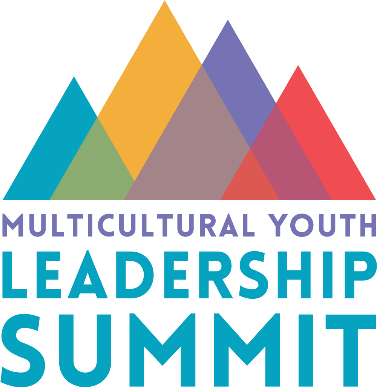 October 7, 2019Salt Lake Community College, Redwood Campus4600 South Redwood RoadTaylorsville, Utah8:00-9:00 – Attendees Check-In
9:00-9:50 – General Session9:50-10:00 – Break10:00-10:35 – Breakout Session 1Financial LiteracyEmotional Wellbeing Service and Volunteerism Networking and Exhibitors *Groups will rotate each breakout session. 10:35-10:40 – Break10:40-11:15 – Breakout Session 2Financial LiteracyEmotional Wellbeing Service and Volunteerism Networking and Exhibitors *Groups will rotate each breakout session. 11:15-11:35 – Lunch (Free for all attendees)11:35-11:45 – Transition11:45-12:20 – Breakout Session 3Financial LiteracyEmotional Wellbeing Service and Volunteerism Networking and Exhibitors *Groups will rotate each breakout session. 12:20-12:25 – Break12:25-1:00 – Breakout Session 4Financial LiteracyEmotional Wellbeing Service and Volunteerism Networking and Exhibitors *Groups will rotate each breakout session. 1:00-1:10 – Break1:10-1:30 – Closing Session1:30 – Students Depart